        Ҡарар                                                                                          решениеО внесении изменений в   Кодекс этики и служебного поведения муниципальных служащих органов местного самоуправления сельского поселения Кашкалашинский сельсовет муниципального района Благоварский район Республики Башкортостан от 21.10.2011 г. № 374В соответствии с внесенными изменениями в отдельные Указы Главы Республики Башкортостан, Совет сельского поселения сельского поселения Кашкалашинский сельсовет муниципального района Благоварский район Республики Башкортостан Р Е Ш И Л :1. В решении Совета сельского поселения Кашкалашинский сельсовет муниципального района Благоварский район Республики Башкортостан  слова «Указом Президента Республики Башкортостан» заменить словами «Указом Главой Республики Башкортостан          1) Внести в  Кодекс этики и служебного поведения муниципальных служащих органов местного самоуправления сельского поселения Кашкалашинский сельсовет муниципального района Благоварский район Республики Башкортостан от 21.10.2011 г. № 374 следующие изменения и дополнения:        а) пункт 2.7 изложить в следующей  редакции:«2.7. Муниципальные служащие, замещающие должности муниципальной службы, включенные в  соответствующий перечень, утвержденный указом Главы Республики Башкортостан или органом местного самоуправления,  обязаны представлять представителю нанимателя сведения о своих доходах, расходах, об имуществе и обязательствах имущественного характера своих супруги (супруга) и несовершеннолетних детей, в соответствии с   законодательством.»;	          б) пункт 2.9. изложить в следующей редакции:«2.9. Муниципальным служащим запрещается  получать в связи с исполнением ими должностных обязанностей вознаграждения от физических и юридических лиц (подарки, денежное вознаграждение, ссуды, услуги, оплату развлечений, отдыха, транспортных расходов и иные вознаграждения). Подарки, полученные муниципальными служащими в связи с протокольными мероприятиями, со служебными командировками и с другими официальными мероприятиями, признаются   собственностью органа местного самоуправления и передаются ими  по акту в орган местного самоуправления, в котором он замещает должность муниципальной службы, за исключением случаев, установленных Гражданским кодексом Российской Федерации. Муниципальный служащий, сдавший подарок, получаемый им в связи с протокольным мероприятием, служебной командировкой или другим официальным мероприятием, может его выкупить в порядке, установленным законодательством.»;          в) дополнить пунктами 2.11.1. и 2.11.2 следующего содержания:«2.11.1. Муниципальный служащий обязан предоставлять представителю нанимателя в установленном порядке сведения об адресах сайтов и (или) станиц сайтов в информационно-телекоммуникационной сети «интернет» (далее –сеть «Интернет», на которых он размещал общедоступную информацию, а также данные, позволяющие его идентифицировать.2.11.2. Муниципальный служащий при размещении в личных целях информации в сети «Интернет» должен воздерживаться от высказываний, суждений и оценок в отношении деятельности государственных органов и их руководителей, ответственно относится к размещению информации, в том числе прямо или косвенно указывающей на его должностной статус, а также способный нанести его личной репутации или авторитету государственного органа. Размещение муниципальным служащим в сети «Интернет» служебных документов в сети «Интернет» в личных целях не допускается.»;           г) пункт 3.4. дополнить вторым абзацем:«На служебных мероприятиях, проводимых в дни национального костюма народов Республики Башкортостан, муниципальные служащие вправе носить стилизованные деловые национальные костюмы (деловые костюмы, содержащие элементы национальных костюмов народов, проживающих на территории Республики Башкортостан). Описания которых утверждаются Главой Республики Башкортостан.».        2. Обнародовать настоящее решение на информационном стенде в здании сельского поселения Кашкалашинский сельсовет муниципального района Благоварский район Республики Башкортостан по адресу: Республика Башкортостан, Благоварский район, с. Кашкалаши, ул. Советская, д.56 и разместить на официальном сайте сельского поселения Кашкалашинский сельсовет в сети «Интернет» http://kashkalashi.spblag.ru/;        3.Настоящее решение вступает в силу со дня его подписания.        4. Контроль за выполнением данного решения возлагается на постоянную комиссию по гуманитарным вопросам, молодежной политике и охране правопорядка.Глава сельского поселения Кашкалашинский сельсовет муниципального района Благоварский районРеспублики Башкортостан                                                         Б.И.Бикмеевс.Кашкалаши17 февраля  2021 г№ 5-57      Башkортостан РеспубликаһыРеспублика БашкортостанБлаговар районы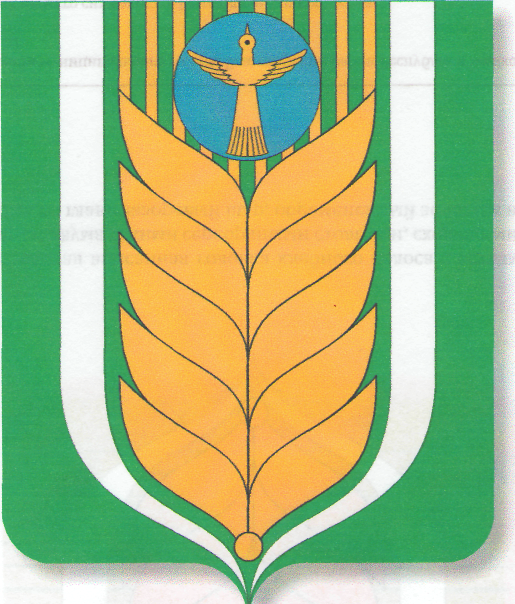 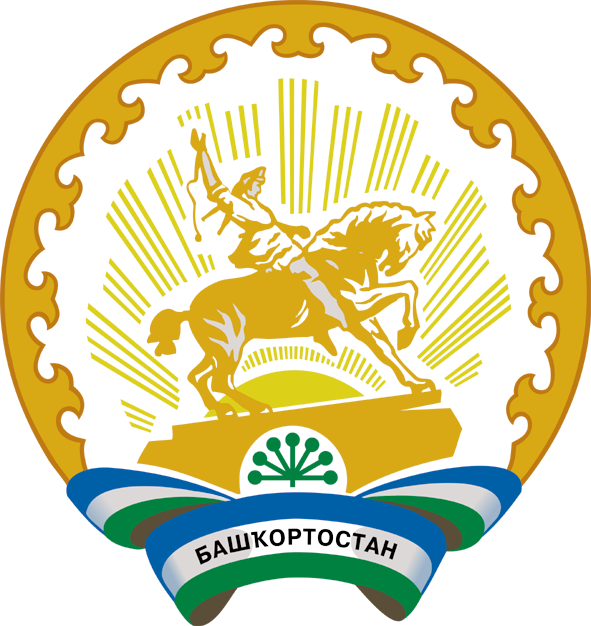 муниципаль районыныңҠашкалаша ауыл советыауыл биләмәһесоветы452747, Ҡашкалаша ауылы,Совет урамы, 56Тел. 8(34747)2-84-38 факс 2-84-90sp_kash@mail.ruСоветсельского поселения Кашкалашинский сельсоветмуниципального района452747, село Кашкалаши,ул.Советская, 56Тел. 8(34747)2-84-38 факс 2-84-90sp_kash@mail.ru